Publicado en Fuengirola el 14/05/2024 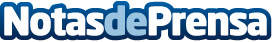 Los abogados de Fuengirola y Mijas, Pereira Abogados, brindan servicios jurídicos excepcionales a la comunidad localLos abogados, pilares de la justicia, dan forma al equilibrio en la sociedad. Son los guardianes de la ley, navegando por el complicado laberinto legal para asegurar que cada individuo tenga su voz, su derecho y su protección. Con astucia y conocimiento, defienden causas, resuelven conflictos y construyen puentes entre la verdad y la justiciaDatos de contacto:Pereira AbogadosPereira Abogados951537127Nota de prensa publicada en: https://www.notasdeprensa.es/los-abogados-de-fuengirola-y-mijas-pereira Categorias: Nacional Derecho Andalucia http://www.notasdeprensa.es